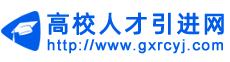 河北民族师范学院招聘人员简历个人基本信息姓名姓名性别性别出生年月电子照片个人基本信息民族民族政治  面貌政治  面貌婚姻 状况电子照片个人基本信息籍贯最高学历学位最高学历学位最高学历学位电子照片个人基本信息最高学历学位毕业院校国外院校QS排名国外院校QS排名国外院校QS排名电子照片个人基本信息所学专业毕业时间毕业时间毕业时间电子照片个人基本信息现居住地现居住地联系方式（手机）联系方式（手机）学习工作经历学历层次      起止时间              就读院校        专业 博　士：  xxxx年x月- xxxx年x月   xxxxxx大学    xxxxxx专业硕　士： 本　科： 工作情况： 学历层次      起止时间              就读院校        专业 博　士：  xxxx年x月- xxxx年x月   xxxxxx大学    xxxxxx专业硕　士： 本　科： 工作情况： 学历层次      起止时间              就读院校        专业 博　士：  xxxx年x月- xxxx年x月   xxxxxx大学    xxxxxx专业硕　士： 本　科： 工作情况： 学历层次      起止时间              就读院校        专业 博　士：  xxxx年x月- xxxx年x月   xxxxxx大学    xxxxxx专业硕　士： 本　科： 工作情况： 学历层次      起止时间              就读院校        专业 博　士：  xxxx年x月- xxxx年x月   xxxxxx大学    xxxxxx专业硕　士： 本　科： 工作情况： 学历层次      起止时间              就读院校        专业 博　士：  xxxx年x月- xxxx年x月   xxxxxx大学    xxxxxx专业硕　士： 本　科： 工作情况： 学历层次      起止时间              就读院校        专业 博　士：  xxxx年x月- xxxx年x月   xxxxxx大学    xxxxxx专业硕　士： 本　科： 工作情况： 学历层次      起止时间              就读院校        专业 博　士：  xxxx年x月- xxxx年x月   xxxxxx大学    xxxxxx专业硕　士： 本　科： 工作情况： 学历层次      起止时间              就读院校        专业 博　士：  xxxx年x月- xxxx年x月   xxxxxx大学    xxxxxx专业硕　士： 本　科： 工作情况： 学历层次      起止时间              就读院校        专业 博　士：  xxxx年x月- xxxx年x月   xxxxxx大学    xxxxxx专业硕　士： 本　科： 工作情况： 学历层次      起止时间              就读院校        专业 博　士：  xxxx年x月- xxxx年x月   xxxxxx大学    xxxxxx专业硕　士： 本　科： 工作情况： 资质证书获奖情况代表性课题及成果家庭主要成员称谓称谓姓名姓名出生年月出生年月政治面貌政治面貌政治面貌工作单位及职务工作单位及职务家庭主要成员家庭主要成员家庭主要成员家庭主要成员其他（其他经历、奖惩情况，在职的要说明原单位历年年度考核情况等）（其他经历、奖惩情况，在职的要说明原单位历年年度考核情况等）（其他经历、奖惩情况，在职的要说明原单位历年年度考核情况等）（其他经历、奖惩情况，在职的要说明原单位历年年度考核情况等）（其他经历、奖惩情况，在职的要说明原单位历年年度考核情况等）（其他经历、奖惩情况，在职的要说明原单位历年年度考核情况等）（其他经历、奖惩情况，在职的要说明原单位历年年度考核情况等）（其他经历、奖惩情况，在职的要说明原单位历年年度考核情况等）（其他经历、奖惩情况，在职的要说明原单位历年年度考核情况等）（其他经历、奖惩情况，在职的要说明原单位历年年度考核情况等）（其他经历、奖惩情况，在职的要说明原单位历年年度考核情况等）